俄语试译稿件注：请在完成后将本文档上传即可，也可以发送到如下电子邮件信箱：bjjfyg@163.com邮件主题请写为：项目名称+译员姓名原文：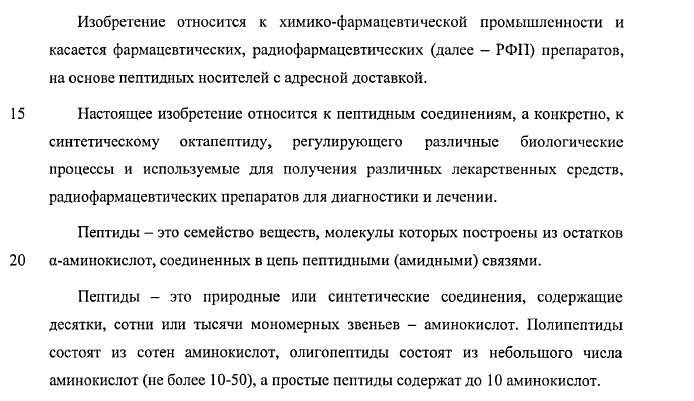 译文：